TPS BURSARY COMPETITION 2022 Application FormQ1	Name:  Q2	Your paper must respond in some way to the overall subject for this year’s bursaries: 
'Buses – how do we ensure they take their rightful place as a key player in the UK’s public transport network'What role can the bus take in tackling the current challenges of:- post-covid recovery,  cost of living crisis,  climate crisis, inequality You are asked to attach a proposal of no more than 500 words to this application form, setting out how you will address this topic and your reasons as to why you think it’s important.  Please provide a working title for your paper (no more than 40 words): Q3	Your contact address:	Contact telephone number:	Contact e-mail address:Q4	Are you an individual TPS Member?  	Yes			NoIf you are not currently an individual member of Transport Planning Society, please APPLY for Membership through the TPS website at www.tps.org.ukDeclaration:Should the Board of the Transport Planning Society accept my application, I understand that:Only paid-up individual members of the Society may enter the competition.Payment of the Bursary shall become due upon the receipt of the deliverables by the Society.The copyright of all documents produced as deliverables shall rest with the Transport Planning Society whose intention shall be to make the credited to the author freely available.It is the duty of the person undertaking the task to obtain the consent of all copyright owners of the data and information used in the production of the deliverables and these should be fully referenced.It is the duty of the person undertaking the task to do all that is reasonably practical to produce the deliverables to a high standard and by the required deadline.Signed	                              Print name	Date		Please enclose the following information with this application form:Your proposal (no more than 500 words).Your Curriculum Vitae Your TPS membership number or evidence of having applied for membership, with confirmation of membership to be supplied when received.Please send your application by email to: bursaries@tps.org.uk The Transport Planning Society must receive applications no later than Friday 26th August 2022Successful applicants will be notified by e-mail by Friday 16th September 2022 and will be required to submit their paper by Friday 16th December 2022.Unsuccessful applicants will be notified by e-mail once the successful applicants have confirmed their acceptance of the Bursary award.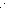 